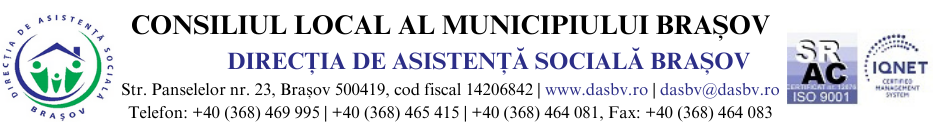 CENTRUL DE ÎNGRIJIRE DE ZI PENTRU COPII AFLAȚI ÎN SITUAȚII DE RISC ”ASTRA” (Ind.dos. 3A)INFORMARE privind prelucrarea datelor cu caracter personal beneficiariSubscrisa Direcția de Asistență Socială Brașov (DAS Brașov), Serviciul Public de Asistență Socială la nivelul Municipiului Brașov, cu sediul în Brașov, Str. Panselelor nr. 23, cod poștal 500419, (Operator de date cu caracter personal înregistrat sub numărul 10326), în baza Art. 13 din Regulamentul (UE) 2016/679 al Parlamentului European si al Consiliului Uniunii Europene din 27 aprilie 2016 (GDPR),  vă aduce la cunoștință următoarele: DAS Brașov prelucrează datele cu caracter personal în conformitate cu dispozițiile legale interne și ale art. 6, alin. (1) lit. c) și d) din GDPR. Prelucrarea datelor cu caracter personal se face în scopul îndeplinirii obligațiilor legale ale DAS Brașov și al exercitării unor drepturi specifice ale DAS Brașov   (prin Centrul de îngrijire de zi pentru copii aflați în situații de risc ”Astra” ) și ale dumneavoastră în domeniul securității și protecției sociale.Pentru îndeplinirea scopului, Direcţia de Asistență Socială Braşov, prin Centrul de îngrijire de zi pentru copii aflați în situații de risc „Astra”, poate să prelucreze, în funcţie de situaţie, următoarele date cu caracter personal:- referitoare la dvs., în calitate de titular al cererii/dosarului: numele și prenumele, adresa, nr. de telefon fix/mobil, email, serie/nr. de C.I., codul numeric personal, data și locul nașterii, profesia, etnia, religia, date din actele de stare civilă, date privind nivelul de educație, date privind situația locativă, materială/financiară, medicală (psiho-fizică), date privind locul de muncă, eventuale situații de dificultate sesizate (victime ale violenței domestice sau a diferitelor tipuri de abuz) și/sau riscuri cu caracter social, date privind prestațiile/serviciile accesate; - referitoare la copilul dvs.: numele și prenumele, domiciliul, data și locul nașterii, cod numeric personal, etnia, religia, nr. de telefon, date privind unitatea de învățământ frecventată, date privind situația locativă, medicală ( psiho-fizică ), școlară, date privind eventuale situații de dificultate sesizate ( victime ale violenței domestice sau a diferite tipuri de abuz/ neglijare sesizate ) și/sau riscuri cu caracter social (neglijare, abuz, delincvență juvenilă, cerșit, instituționalizare), date cu privire la instituționalizarea/adopția copilului și/sau riscuri și comportamente la risc ( dependență de substanțe, alcool, droguri, infracționalitate ).Direcția de Asistență Socială Brașov, în conformitate cu prevederile legale, poate să efectueze verificări, să solicite și să obțină informații necesare pentru soluționarea cererii, de la orice autoritate competentă deținătoare de astfel de informații.Destinatarii datelor cu caracter personal sunt angajații subscrisei cu atribuții privind prelucrarea datelor, autorităţi publice centrale, autorități publice locale, instituții publice și după caz, operatorii terți împuterniciți de DAS Brașov (ex. CN Poșta Română SA), banca nominalizată de către dumneavoastră și parteneri ai Direcției de Asistență Socială Brașov. Menționăm că, transmiterea datelor se efectuează în condițiile prevăzute de lege, în scopuri determinate, explicite și legitime.Datele vor fi stocate pe o perioadă determinată, atât timp cât este necesar pentru îndeplinirea scopului prelucrării, în situația unui litigiu, pe parcursul soluționării acelui litigiu, precum și atât timp cât avem obligația legală de a păstra documentele în arhiva instituției, arhivarea realizându-se în conformitate cu prevederile Legii nr. 16/1996 a Arhivelor Naționale.În calitate de persoană vizată, aveți dreptul de a solicita: accesul la datele dvs. cu caracter personal,  rectificarea, ștergerea acestora, precum și restricționarea prelucrării, conform legii. Dacă doriți să vă exercitați un drept, vă puteți adresa cu o cerere scrisă, datată şi semnată, transmisă către Direcția de Asistență Socială Brașov, la adresa: Brașov, Str. Panselelor nr. 23, cod poștal 500419, sau pe email dasbv@dasbv.ro. Persoana responsabilă cu protecția datelor cu caracter personal poate fi contactată la adresa de e-mail: informatic@dasbv.ro. De asemenea, aveți dreptul de a depune o plângere către Autoritatea Națională de Supraveghere a Prelucrării Datelor cu Caracter Personal, cu sediul în București, B-dul Gheorghe Magheru 28-30, Sector 1, cod poștal 010336, e-mail anspdcp@dataprotection.ro.La nivelul DAS Brașov sunt stabilite măsuri tehnice și procedurale, pentru a proteja și pentru a asigura confidențialitatea, integritatea și accesibilitatea datelor dvs. cu caracter personal prelucrate. În acest sens, vom preveni utilizarea sau accesul neautorizat, precum și încălcarea securității datelor cu caracter personal, în conformitate cu legislația în vigoare.Informații suplimentare privind prelucrarea datelor cu caracter personal pot fi accesate pe www.dasbv.ro, în secțiunea Informații Publice - Protecția datelor cu caracter personal.Am luat la cunostință: (Nume și prenume) ..........................................................................., Data:		               Semnătura:Durata de completare: 10 minuteMotivul colectării informației: Conform Regulamentului (UE) 2016/679